新 书 推 荐中文书名：《穿高跟鞋的自闭症：亮丽外表下不为人知的故事》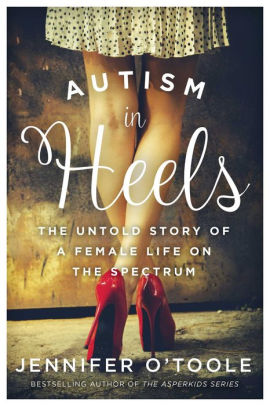 英文书名：AUTISM IN HEELS:  THE UNTOLD STORY OF A FEMALE LIFE ON THE SPECTRUM作    者：Jennifer O’Toole出 版 社：Skyhorse代理公司：Biagi /ANA/Jessica Wu页    数：272页出版时间：2018年12月代理地区：中国大陆、台湾审读资料：电子稿类    型：传记回忆录内容简介：    《穿高跟鞋的自闭症》（AUTISM IN HEELS）是一部亲密的回忆录，它揭示了患有孤独症最著名的人物之一詹妮弗·奥图尔（Jennifer O’Toole）的内心世界。詹妮弗在35岁时被诊断出患有阿斯伯格综合症（Asperger's syndrome），她有生以来第一次明白了自己为什么会是这个样子。现在，詹妮弗在这本书中，展现了她精心打造的角色和她自己真实自我之间不断的斗争，用智慧、坦诚、激情和力量讲述了这个有关自闭症的故事。她的旅程是一个反向的自我发现，更重要的是，一个彻底的现代女性的自我发现。    《穿高跟鞋的自闭症》除了是一部回忆录，也是一封写给所有女性的情书。它开启了一个对话。它是一本改变游戏规则的书，也是了解像詹妮弗这样的女人（尤其是那些标志性的红色高跟鞋）的第一手资料。    无论是糟糕的烫发还是身体形象、性取向还是自尊，詹妮弗和其他人经历的艰难旅程没有什么不一样。因为自闭症在“穿着粉嫩的人身上看起来有些不一样”，很多像詹妮弗一样符合这一特征的女性，并没有被识别为自闭症，她们面临着多年的不可避免的焦虑、饮食失调、不稳定的人际关系、自残和发育不良的独立性。詹妮弗也曾经历过这些。现在，她通过《穿高跟鞋的自闭症》把这些信息传递给主流大众。    从她自己的奋斗和自我发现中，她建立了一个赋予自我权力的王国，激励着全世界的女性去认识，去了解这一切并不是她们的错误，她们是被误解了的奇迹。作者简介：    詹妮弗·奥图尔（Jennifer O’Toole）是ASA 2014年度优秀文学作品作者，也是畅销系列“孤独症儿童”的作者。詹妮弗是托尼·艾特伍德的“最佳孤独症导师”之一，坦普尔·格兰丁全球贡献奖（Temple Grandin Award for Global Contributions）的获得者，她曾为总统残疾人委员会提供咨询，并在国际上发表演讲。她在2010年被诊断患有阿斯伯格综合症。媒体评价：    “《穿高跟鞋的自闭症》是一部爽朗的回忆录——兼励志指南……奥图尔的同情心和热情都十分具有感染力。”----《出版者周刊》（Publisher’s Weekly）    “詹妮弗·奥图尔的书让我对一位患有自闭症的女性有了很好的了解，她在生活中的某些方面既与我十分相似，又和我截然不同……《穿高跟鞋的自闭症》将帮助其他女性在一个危险的世界中遨游。”----《自闭历程》（Temple Grandin）    “我完全被震撼了。从来没有一本书像这本书那样，能够如此精准地从一个坚忍不拔的女性视角看待自闭症。对于患有自闭症的女性来说，那种模仿典型的女孩行为，却从未完全融入其中，感觉自己有欺骗倾向的想法的现象十分常见，却从来没有得到明确的表达。詹妮弗的故事将引起全世界女性的共鸣，各地的女性都在努力寻找自己的身份，找到自己的人生道路。我真的无法放下本书，我要把这本书推荐给所有女性，各种各样的女性，以及那些想要更好地理解她们的男性。”----温迪·罗斯（Wendy Ross），医学博士，CNN英雄，美国自闭症协会年度人物，自闭症包容资源（Autism Inclusion Resources）创始人谢谢您的阅读！请将反馈信息发至：吴伊裴（Jessica Wu）安德鲁﹒纳伯格联合国际有限公司北京代表处北京市海淀区中关村大街甲59号中国人民大学文化大厦1705室，100872电 话：010-82449901传 真：010-82504200Email：Jessica@nurnberg.com.cnHttp://www.nurnberg.com.cn新浪微博：http://weibo.com/nurnberg豆瓣小站：http://site.douban.com/110577/